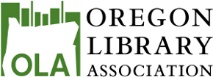 Executive Board Meeting AgendaAugust 23, 2019 10am-3pmLocation:  Lewis and Clark College Watzek Library Classroom 245Virtual Meeting - ZoomJoin Zoom MeetingOLA vmeeting is inviting you to a scheduled Zoom meeting.Join from PC, Mac, Linux, iOS or Android: https://zoom.us/j/653253345Or iPhone one-tap :US: +16699006833,,653253345#  or +16465588665,,653253345#Or Telephone:Dial(for higher quality, dial a number based on your current location):US: +1 669 900 6833  or +1 646 558 8665Meeting ID: 653 253 345International numbers available: https://zoom.us/u/bxt853a5r10am-3pm10:00am Welcome and Agenda changes				Esther			10:10am Intros							All10:15am Minutes							Kathy 10:20am OLA Board Retreat Action Items and Updates		Elaine			10:30am Equity Diversity and Inclusion Task Force			Elaine10:50am OLAQ transition						Elaine11:00am 2019-2020 Budget draft					Shirley11:30am Association Report						Shirley11:45am Library Squad Update					EstherNoon									Lunch1:15pm Treasurer’s Report						Lorie1:30pm State Librarian’s Report					Jennifer1:45pm OLA Conference 2019					Sue/Shirley2:00 OLA Conference 2020						Liisa 2:20pm LIOLA19 Committee Report					Lori2:30pm Official passing of the Gavel to incoming President		Esther2:45pm wrap up and final comments					All